Publicado en Barcelona el 08/02/2018 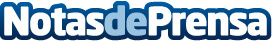 La compra online de regalos para San Valentín aumentará un 20% en 2018Los estudios revelan que las compras online para San Valentín vieron un aumento del 125% entre 2014 y 2017. Crece la tendencia de hacer regalos experiencia en detrimento de los regalos físicos. Prácticamente la mitad de las transacciones ya se realizan desde el móvil
Datos de contacto:Ignasi ThióResponsable de merchandising y SEM931 000 525Nota de prensa publicada en: https://www.notasdeprensa.es/la-compra-online-de-regalos-para-san-valentin Categorias: Sociedad Entretenimiento E-Commerce Consumo http://www.notasdeprensa.es